Appendix A: Form - Request for Access to RecordsThe Access to Health Records Act 1990 and Data Protection Act give patients/clients/staff or their representatives a right of access, subject to certain exemptions, to their health records. Quorn Medical Centre respects the rights of individuals to have copies of their information wherever possible.The Access to Health Records Act 1990 and Data Protection Act give patients/clients/staff or their representatives a right of access, subject to certain exemptions, to their health records. Quorn Medical Centre respects the rights of individuals to have copies of their information wherever possible.Personal information, collected from you by this form, is required to enable your request to be processed. This personal information will only be used in connection with the processing of this Subject Access Request.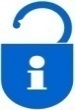 Charges payable: in accordance with legislation no fee will be charged for your request, unless the request is manifestly unfounded or excessive, particularly if it is repetitive.  Charges payable: in accordance with legislation no fee will be charged for your request, unless the request is manifestly unfounded or excessive, particularly if it is repetitive.  PLEASE COMPLETE IN BLOCK CAPITALS – illegible forms will delay the time taken to respond to requests.PLEASE COMPLETE IN BLOCK CAPITALS – illegible forms will delay the time taken to respond to requests.PLEASE COMPLETE IN BLOCK CAPITALS – illegible forms will delay the time taken to respond to requests.PLEASE COMPLETE IN BLOCK CAPITALS – illegible forms will delay the time taken to respond to requests.PLEASE COMPLETE IN BLOCK CAPITALS – illegible forms will delay the time taken to respond to requests.PLEASE COMPLETE IN BLOCK CAPITALS – illegible forms will delay the time taken to respond to requests.PLEASE COMPLETE IN BLOCK CAPITALS – illegible forms will delay the time taken to respond to requests.PLEASE COMPLETE IN BLOCK CAPITALS – illegible forms will delay the time taken to respond to requests.PLEASE COMPLETE IN BLOCK CAPITALS – illegible forms will delay the time taken to respond to requests.PLEASE COMPLETE IN BLOCK CAPITALS – illegible forms will delay the time taken to respond to requests.PLEASE COMPLETE IN BLOCK CAPITALS – illegible forms will delay the time taken to respond to requests.PLEASE COMPLETE IN BLOCK CAPITALS – illegible forms will delay the time taken to respond to requests.PLEASE COMPLETE IN BLOCK CAPITALS – illegible forms will delay the time taken to respond to requests.PLEASE COMPLETE IN BLOCK CAPITALS – illegible forms will delay the time taken to respond to requests.1.1.Details of Patient’s/Client’s/Staff member’s records to be accessed (Please complete one form per person)Details of Patient’s/Client’s/Staff member’s records to be accessed (Please complete one form per person)Details of Patient’s/Client’s/Staff member’s records to be accessed (Please complete one form per person)Details of Patient’s/Client’s/Staff member’s records to be accessed (Please complete one form per person)Details of Patient’s/Client’s/Staff member’s records to be accessed (Please complete one form per person)Details of Patient’s/Client’s/Staff member’s records to be accessed (Please complete one form per person)Details of Patient’s/Client’s/Staff member’s records to be accessed (Please complete one form per person)Details of Patient’s/Client’s/Staff member’s records to be accessed (Please complete one form per person)Details of Patient’s/Client’s/Staff member’s records to be accessed (Please complete one form per person)Details of Patient’s/Client’s/Staff member’s records to be accessed (Please complete one form per person)Details of Patient’s/Client’s/Staff member’s records to be accessed (Please complete one form per person)Details of Patient’s/Client’s/Staff member’s records to be accessed (Please complete one form per person)Surname			Surname			Surname			Surname			Surname			Surname			Surname			Surname			Surname			Surname			Surname			Surname			Surname			Date of BirthForename(s)Forename(s)Forename(s)Forename(s)Forename(s)Forename(s)Forename(s)Forename(s)Forename(s)Forename(s)Forename(s)Forename(s)Forename(s)Current AddressFull PostcodeAny former names (if applicable)Any former names (if applicable)Any former names (if applicable)Any former names (if applicable)Any former names (if applicable)Any former names (if applicable)Any former names (if applicable)Any former names (if applicable)Any former names (if applicable)Any former names (if applicable)Any former names (if applicable)Any former names (if applicable)Any former names (if applicable)Current AddressFull PostcodeTelephone NumberTelephone NumberTelephone NumberTelephone NumberTelephone NumberTelephone NumberTelephone NumberTelephone NumberTelephone NumberTelephone NumberTelephone NumberTelephone NumberTelephone NumberPrevious Address (if applicable)Full PostcodeNHS Number (if known/relevant)NHS Number (if known/relevant)NHS Number (if known/relevant)NHS Number (if known/relevant)NHS Number (if known/relevant)NHS Number (if known/relevant)NHS Number (if known/relevant)NHS Number (if known/relevant)NHS Number (if known/relevant)NHS Number (if known/relevant)NHS Number (if known/relevant)NHS Number (if known/relevant)NHS Number (if known/relevant)Previous Address (if applicable)Full PostcodePrevious Address (if applicable)Full PostcodeThe Practice can securely encrypt its email and send you this information in an email. Should you wish this to be sent to you in this manner for this request only please complete your email in the box below. The Practice can securely encrypt its email and send you this information in an email. Should you wish this to be sent to you in this manner for this request only please complete your email in the box below. The Practice can securely encrypt its email and send you this information in an email. Should you wish this to be sent to you in this manner for this request only please complete your email in the box below. The Practice can securely encrypt its email and send you this information in an email. Should you wish this to be sent to you in this manner for this request only please complete your email in the box below. The Practice can securely encrypt its email and send you this information in an email. Should you wish this to be sent to you in this manner for this request only please complete your email in the box below. The Practice can securely encrypt its email and send you this information in an email. Should you wish this to be sent to you in this manner for this request only please complete your email in the box below. The Practice can securely encrypt its email and send you this information in an email. Should you wish this to be sent to you in this manner for this request only please complete your email in the box below. The Practice can securely encrypt its email and send you this information in an email. Should you wish this to be sent to you in this manner for this request only please complete your email in the box below. The Practice can securely encrypt its email and send you this information in an email. Should you wish this to be sent to you in this manner for this request only please complete your email in the box below. The Practice can securely encrypt its email and send you this information in an email. Should you wish this to be sent to you in this manner for this request only please complete your email in the box below. The Practice can securely encrypt its email and send you this information in an email. Should you wish this to be sent to you in this manner for this request only please complete your email in the box below. The Practice can securely encrypt its email and send you this information in an email. Should you wish this to be sent to you in this manner for this request only please complete your email in the box below. The Practice can securely encrypt its email and send you this information in an email. Should you wish this to be sent to you in this manner for this request only please complete your email in the box below. The Practice can securely encrypt its email and send you this information in an email. Should you wish this to be sent to you in this manner for this request only please complete your email in the box below. 2.2.Details of Records to be AccessedDetails of Records to be AccessedDetails of Records to be AccessedDetails of Records to be AccessedDetails of Records to be AccessedDetails of Records to be AccessedDetails of Records to be AccessedDetails of Records to be AccessedDetails of Records to be AccessedDetails of Records to be AccessedDetails of Records to be AccessedDetails of Records to be AccessedIn order to locate the records you require please provide as much information as possible. Please list the department or services you have accessed that you require records from: i.e. PALS, Complaints, Continuing Healthcare, Human Resources etc. (Continue on a separate sheet if required.)In order to locate the records you require please provide as much information as possible. Please list the department or services you have accessed that you require records from: i.e. PALS, Complaints, Continuing Healthcare, Human Resources etc. (Continue on a separate sheet if required.)In order to locate the records you require please provide as much information as possible. Please list the department or services you have accessed that you require records from: i.e. PALS, Complaints, Continuing Healthcare, Human Resources etc. (Continue on a separate sheet if required.)In order to locate the records you require please provide as much information as possible. Please list the department or services you have accessed that you require records from: i.e. PALS, Complaints, Continuing Healthcare, Human Resources etc. (Continue on a separate sheet if required.)In order to locate the records you require please provide as much information as possible. Please list the department or services you have accessed that you require records from: i.e. PALS, Complaints, Continuing Healthcare, Human Resources etc. (Continue on a separate sheet if required.)In order to locate the records you require please provide as much information as possible. Please list the department or services you have accessed that you require records from: i.e. PALS, Complaints, Continuing Healthcare, Human Resources etc. (Continue on a separate sheet if required.)In order to locate the records you require please provide as much information as possible. Please list the department or services you have accessed that you require records from: i.e. PALS, Complaints, Continuing Healthcare, Human Resources etc. (Continue on a separate sheet if required.)In order to locate the records you require please provide as much information as possible. Please list the department or services you have accessed that you require records from: i.e. PALS, Complaints, Continuing Healthcare, Human Resources etc. (Continue on a separate sheet if required.)In order to locate the records you require please provide as much information as possible. Please list the department or services you have accessed that you require records from: i.e. PALS, Complaints, Continuing Healthcare, Human Resources etc. (Continue on a separate sheet if required.)In order to locate the records you require please provide as much information as possible. Please list the department or services you have accessed that you require records from: i.e. PALS, Complaints, Continuing Healthcare, Human Resources etc. (Continue on a separate sheet if required.)In order to locate the records you require please provide as much information as possible. Please list the department or services you have accessed that you require records from: i.e. PALS, Complaints, Continuing Healthcare, Human Resources etc. (Continue on a separate sheet if required.)In order to locate the records you require please provide as much information as possible. Please list the department or services you have accessed that you require records from: i.e. PALS, Complaints, Continuing Healthcare, Human Resources etc. (Continue on a separate sheet if required.)In order to locate the records you require please provide as much information as possible. Please list the department or services you have accessed that you require records from: i.e. PALS, Complaints, Continuing Healthcare, Human Resources etc. (Continue on a separate sheet if required.)In order to locate the records you require please provide as much information as possible. Please list the department or services you have accessed that you require records from: i.e. PALS, Complaints, Continuing Healthcare, Human Resources etc. (Continue on a separate sheet if required.)Records dated from       Records dated from       Records dated from       Records dated from       Records dated from       Records dated from       Records dated from       Department or services accessedDepartment or services accessedDepartment or services accessedDepartment or services accessedDepartment or services accessedDepartment or services accessedDepartment or services accessed    /    /      to        /    /    /    /      to        /    /    /    /      to        /    /    /    /      to        /    /    /    /      to        /    /    /    /      to        /    /    /    /      to        /    /   /    /       to       /    /   /    /       to       /    /   /    /       to       /    /   /    /       to       /    /   /    /       to       /    /   /    /       to       /    /   /    /       to       /    /   /    /       to       /    /   /    /       to       /    /   /    /       to       /    /   /    /       to       /    /   /    /       to       /    /   /    /       to       /    /   /    /       to       /    /3.3.Details of Applicant (Complete if different to patient’s/client’s/staff member’s details)Details of Applicant (Complete if different to patient’s/client’s/staff member’s details)Details of Applicant (Complete if different to patient’s/client’s/staff member’s details)Details of Applicant (Complete if different to patient’s/client’s/staff member’s details)Details of Applicant (Complete if different to patient’s/client’s/staff member’s details)Details of Applicant (Complete if different to patient’s/client’s/staff member’s details)Details of Applicant (Complete if different to patient’s/client’s/staff member’s details)Details of Applicant (Complete if different to patient’s/client’s/staff member’s details)Details of Applicant (Complete if different to patient’s/client’s/staff member’s details)Details of Applicant (Complete if different to patient’s/client’s/staff member’s details)Details of Applicant (Complete if different to patient’s/client’s/staff member’s details)Details of Applicant (Complete if different to patient’s/client’s/staff member’s details)Full NameFull NameFull NameFull NameFull NameFull NameFull NameCompany (if applicable)Company (if applicable)Company (if applicable)Company (if applicable)Company (if applicable)Company (if applicable)Company (if applicable)Relationship with individual whose records have been requestedRelationship with individual whose records have been requestedRelationship with individual whose records have been requestedRelationship with individual whose records have been requestedRelationship with individual whose records have been requestedRelationship with individual whose records have been requestedRelationship with individual whose records have been requestedRelationship with individual whose records have been requestedRelationship with individual whose records have been requestedRelationship with individual whose records have been requestedAddress to which a reply should be sentAddress to which a reply should be sentAddress to which a reply should be sentAddress to which a reply should be sentAddress to which a reply should be sentAddress to which a reply should be sentAddress to which a reply should be sentPostcode:                                        Tel:Postcode:                                        Tel:Postcode:                                        Tel:Postcode:                                        Tel:Postcode:                                        Tel:Postcode:                                        Tel:Postcode:                                        Tel:4.Authorisation to release to Applicant (to be completed by the patient/client/staff member if not making their own request)I (print name)                                                                           hereby authorise the Quorn Medical Centre to release any personal data they may hold relating to me to the above applicant whom I authorise to act on my behalf.Signature of patient/client/staff member :  					                  Date:         /       /I (print name)                                                                           hereby authorise the Quorn Medical Centre to release any personal data they may hold relating to me to the above applicant whom I authorise to act on my behalf.Signature of patient/client/staff member :  					                  Date:         /       /I (print name)                                                                           hereby authorise the Quorn Medical Centre to release any personal data they may hold relating to me to the above applicant whom I authorise to act on my behalf.Signature of patient/client/staff member :  					                  Date:         /       /5.DeclarationDeclarationDeclarationDeclarationDeclarationDeclarationI declare that information given by me is correct to the best of my knowledge and that I am entitled to apply for access to the health record(s) referred to above, under the terms of the Access to Health Records Act (1990) / Data Protection Act. Please select one box below:  I am the patient/client/staff member (data subject). I have been asked to act on behalf of the data subject and they have completed Section 4 (Authorisation) above. I am acting on behalf of the data subject who is unable to complete the authorisation section above (Covering letter with further details supplied). I am the parent/guardian of a data subject under 16 years old who has completed the authorisation section above. (Please include proof such as birth certificate) I am the parent/guardian of a data subject under 16 years old who is unable to understand the request and who has consented to my making the request on their behalf. I have been appointed the guardian for the patient/client, who is over 16 years old, under a guardianship order (attached). I am the deceased patient’s/client’s personal representative and attach confirmation of my appointment. I have a claim arising from the patient’s/client’s death and wish to access information relevant to my claim. (Covering letter with further details to be supplied.)I declare that information given by me is correct to the best of my knowledge and that I am entitled to apply for access to the health record(s) referred to above, under the terms of the Access to Health Records Act (1990) / Data Protection Act. Please select one box below:  I am the patient/client/staff member (data subject). I have been asked to act on behalf of the data subject and they have completed Section 4 (Authorisation) above. I am acting on behalf of the data subject who is unable to complete the authorisation section above (Covering letter with further details supplied). I am the parent/guardian of a data subject under 16 years old who has completed the authorisation section above. (Please include proof such as birth certificate) I am the parent/guardian of a data subject under 16 years old who is unable to understand the request and who has consented to my making the request on their behalf. I have been appointed the guardian for the patient/client, who is over 16 years old, under a guardianship order (attached). I am the deceased patient’s/client’s personal representative and attach confirmation of my appointment. I have a claim arising from the patient’s/client’s death and wish to access information relevant to my claim. (Covering letter with further details to be supplied.)I declare that information given by me is correct to the best of my knowledge and that I am entitled to apply for access to the health record(s) referred to above, under the terms of the Access to Health Records Act (1990) / Data Protection Act. Please select one box below:  I am the patient/client/staff member (data subject). I have been asked to act on behalf of the data subject and they have completed Section 4 (Authorisation) above. I am acting on behalf of the data subject who is unable to complete the authorisation section above (Covering letter with further details supplied). I am the parent/guardian of a data subject under 16 years old who has completed the authorisation section above. (Please include proof such as birth certificate) I am the parent/guardian of a data subject under 16 years old who is unable to understand the request and who has consented to my making the request on their behalf. I have been appointed the guardian for the patient/client, who is over 16 years old, under a guardianship order (attached). I am the deceased patient’s/client’s personal representative and attach confirmation of my appointment. I have a claim arising from the patient’s/client’s death and wish to access information relevant to my claim. (Covering letter with further details to be supplied.)I declare that information given by me is correct to the best of my knowledge and that I am entitled to apply for access to the health record(s) referred to above, under the terms of the Access to Health Records Act (1990) / Data Protection Act. Please select one box below:  I am the patient/client/staff member (data subject). I have been asked to act on behalf of the data subject and they have completed Section 4 (Authorisation) above. I am acting on behalf of the data subject who is unable to complete the authorisation section above (Covering letter with further details supplied). I am the parent/guardian of a data subject under 16 years old who has completed the authorisation section above. (Please include proof such as birth certificate) I am the parent/guardian of a data subject under 16 years old who is unable to understand the request and who has consented to my making the request on their behalf. I have been appointed the guardian for the patient/client, who is over 16 years old, under a guardianship order (attached). I am the deceased patient’s/client’s personal representative and attach confirmation of my appointment. I have a claim arising from the patient’s/client’s death and wish to access information relevant to my claim. (Covering letter with further details to be supplied.)I declare that information given by me is correct to the best of my knowledge and that I am entitled to apply for access to the health record(s) referred to above, under the terms of the Access to Health Records Act (1990) / Data Protection Act. Please select one box below:  I am the patient/client/staff member (data subject). I have been asked to act on behalf of the data subject and they have completed Section 4 (Authorisation) above. I am acting on behalf of the data subject who is unable to complete the authorisation section above (Covering letter with further details supplied). I am the parent/guardian of a data subject under 16 years old who has completed the authorisation section above. (Please include proof such as birth certificate) I am the parent/guardian of a data subject under 16 years old who is unable to understand the request and who has consented to my making the request on their behalf. I have been appointed the guardian for the patient/client, who is over 16 years old, under a guardianship order (attached). I am the deceased patient’s/client’s personal representative and attach confirmation of my appointment. I have a claim arising from the patient’s/client’s death and wish to access information relevant to my claim. (Covering letter with further details to be supplied.)I declare that information given by me is correct to the best of my knowledge and that I am entitled to apply for access to the health record(s) referred to above, under the terms of the Access to Health Records Act (1990) / Data Protection Act. Please select one box below:  I am the patient/client/staff member (data subject). I have been asked to act on behalf of the data subject and they have completed Section 4 (Authorisation) above. I am acting on behalf of the data subject who is unable to complete the authorisation section above (Covering letter with further details supplied). I am the parent/guardian of a data subject under 16 years old who has completed the authorisation section above. (Please include proof such as birth certificate) I am the parent/guardian of a data subject under 16 years old who is unable to understand the request and who has consented to my making the request on their behalf. I have been appointed the guardian for the patient/client, who is over 16 years old, under a guardianship order (attached). I am the deceased patient’s/client’s personal representative and attach confirmation of my appointment. I have a claim arising from the patient’s/client’s death and wish to access information relevant to my claim. (Covering letter with further details to be supplied.)I declare that information given by me is correct to the best of my knowledge and that I am entitled to apply for access to the health record(s) referred to above, under the terms of the Access to Health Records Act (1990) / Data Protection Act. Please select one box below:  I am the patient/client/staff member (data subject). I have been asked to act on behalf of the data subject and they have completed Section 4 (Authorisation) above. I am acting on behalf of the data subject who is unable to complete the authorisation section above (Covering letter with further details supplied). I am the parent/guardian of a data subject under 16 years old who has completed the authorisation section above. (Please include proof such as birth certificate) I am the parent/guardian of a data subject under 16 years old who is unable to understand the request and who has consented to my making the request on their behalf. I have been appointed the guardian for the patient/client, who is over 16 years old, under a guardianship order (attached). I am the deceased patient’s/client’s personal representative and attach confirmation of my appointment. I have a claim arising from the patient’s/client’s death and wish to access information relevant to my claim. (Covering letter with further details to be supplied.)Please Note:    If you are making an application on behalf of somebody else we require evidence of your authority to do so - i.e. personal authority, court order etc.You will need to provide evidence of identity (i.e. Driving Licence or Passport). If there is any doubt about the applicant’s identity or entitlement, information will not be released until further evidence is provided. You will be informed if this is the case.Under the terms of the Data Protection Act, requests will be responded to within 30 days after receiving all necessary information and/or fee required to process the request. For requests under the Access to Health Records Act 1990, requests will be responded to within 40 days. Under the terms of the Data Protection Act, information disclosed under a Subject Access Request may have information removed; this is to ensure that the confidentiality is maintained for third parties referred to who have not consented to their information being disclosed. Please Note:    If you are making an application on behalf of somebody else we require evidence of your authority to do so - i.e. personal authority, court order etc.You will need to provide evidence of identity (i.e. Driving Licence or Passport). If there is any doubt about the applicant’s identity or entitlement, information will not be released until further evidence is provided. You will be informed if this is the case.Under the terms of the Data Protection Act, requests will be responded to within 30 days after receiving all necessary information and/or fee required to process the request. For requests under the Access to Health Records Act 1990, requests will be responded to within 40 days. Under the terms of the Data Protection Act, information disclosed under a Subject Access Request may have information removed; this is to ensure that the confidentiality is maintained for third parties referred to who have not consented to their information being disclosed. Please Note:    If you are making an application on behalf of somebody else we require evidence of your authority to do so - i.e. personal authority, court order etc.You will need to provide evidence of identity (i.e. Driving Licence or Passport). If there is any doubt about the applicant’s identity or entitlement, information will not be released until further evidence is provided. You will be informed if this is the case.Under the terms of the Data Protection Act, requests will be responded to within 30 days after receiving all necessary information and/or fee required to process the request. For requests under the Access to Health Records Act 1990, requests will be responded to within 40 days. Under the terms of the Data Protection Act, information disclosed under a Subject Access Request may have information removed; this is to ensure that the confidentiality is maintained for third parties referred to who have not consented to their information being disclosed. Please Note:    If you are making an application on behalf of somebody else we require evidence of your authority to do so - i.e. personal authority, court order etc.You will need to provide evidence of identity (i.e. Driving Licence or Passport). If there is any doubt about the applicant’s identity or entitlement, information will not be released until further evidence is provided. You will be informed if this is the case.Under the terms of the Data Protection Act, requests will be responded to within 30 days after receiving all necessary information and/or fee required to process the request. For requests under the Access to Health Records Act 1990, requests will be responded to within 40 days. Under the terms of the Data Protection Act, information disclosed under a Subject Access Request may have information removed; this is to ensure that the confidentiality is maintained for third parties referred to who have not consented to their information being disclosed. Please Note:    If you are making an application on behalf of somebody else we require evidence of your authority to do so - i.e. personal authority, court order etc.You will need to provide evidence of identity (i.e. Driving Licence or Passport). If there is any doubt about the applicant’s identity or entitlement, information will not be released until further evidence is provided. You will be informed if this is the case.Under the terms of the Data Protection Act, requests will be responded to within 30 days after receiving all necessary information and/or fee required to process the request. For requests under the Access to Health Records Act 1990, requests will be responded to within 40 days. Under the terms of the Data Protection Act, information disclosed under a Subject Access Request may have information removed; this is to ensure that the confidentiality is maintained for third parties referred to who have not consented to their information being disclosed. Please Note:    If you are making an application on behalf of somebody else we require evidence of your authority to do so - i.e. personal authority, court order etc.You will need to provide evidence of identity (i.e. Driving Licence or Passport). If there is any doubt about the applicant’s identity or entitlement, information will not be released until further evidence is provided. You will be informed if this is the case.Under the terms of the Data Protection Act, requests will be responded to within 30 days after receiving all necessary information and/or fee required to process the request. For requests under the Access to Health Records Act 1990, requests will be responded to within 40 days. Under the terms of the Data Protection Act, information disclosed under a Subject Access Request may have information removed; this is to ensure that the confidentiality is maintained for third parties referred to who have not consented to their information being disclosed. Please Note:    If you are making an application on behalf of somebody else we require evidence of your authority to do so - i.e. personal authority, court order etc.You will need to provide evidence of identity (i.e. Driving Licence or Passport). If there is any doubt about the applicant’s identity or entitlement, information will not be released until further evidence is provided. You will be informed if this is the case.Under the terms of the Data Protection Act, requests will be responded to within 30 days after receiving all necessary information and/or fee required to process the request. For requests under the Access to Health Records Act 1990, requests will be responded to within 40 days. Under the terms of the Data Protection Act, information disclosed under a Subject Access Request may have information removed; this is to ensure that the confidentiality is maintained for third parties referred to who have not consented to their information being disclosed. Print NamePrint NameSigned (Applicant)  Date     /       /